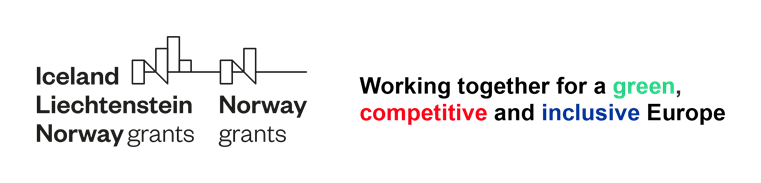 Oświadczenie o wielodzietności …………………………………………………………………………………………  imię i nazwisko rodzica składającego oświadczenie * 	 	 	 	 	 ………………………………………………………………………………………… miejsce zamieszkania rodzica składającego oświadczenie            	 	       Świadomy odpowiedzialności karnej za składanie fałszywego oświadczenia oświadczam, że: jesteśmy rodziną wielodzietną, w której wychowuje się łącznie ………………. dzieci, które wymieniam poniżej: ………………………………………………………………………………………….             ( imię i nazwisko dziecka, data urodzenia ) ………………………………………………………………………………………….             ( imię i nazwisko dziecka, data urodzenia ) ………………………………………………………………………………………….             ( imię i nazwisko dziecka, data urodzenia ) ………………………………………………………………………………………….             ( imię i nazwisko dziecka, data urodzenia ) ………………………………………………………………………………………….             ( imię i nazwisko dziecka, data urodzenia ) Tomaszów Maz. ,dn………………………………………………… 	 	………………………………………………………………………………  	 	 	 	 	 	 	czytelny podpis rodzica składającego oświadczenie Pouczenie: Zgodnie z art.150 ust.6 ustawy z dnia 14 grudnia 2016 r. Prawo oświatowe (Dz. U. z 2023 r. poz.900 ze zm.) oświadczenie składa się pod rygorem odpowiedzialności karnej za składanie fałszywych oświadczeń. Przewodniczący komisji rekrutacyjnej może żądać dokumentów potwierdzających okoliczności zawarte w oświadczeniu, w terminie  wyznaczonym przez przewodniczącego. *rodzice – należy przez to rozumieć także opiekunów prawnych oraz osoby ( podmioty ) sprawujące pieczę zastępczą nad dzieckiem **  wielodzietność rodziny – oznacza rodzinę wychowującą troje i więcej dzieci. 